ПРОЕКТСовет Бикуловского сельского поселенияНурлатского муниципального районаРеспублики Татарстан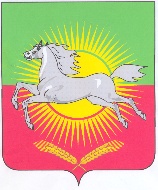 КАРАРРЕШЕНИЕ______2022 года                                                     № ____О бюджете Бикуловского сельского поселения  Нурлатского муниципального района на 2023 год и плановый период 2024 и 2025 годовВ соответствии с Бюджетным кодексом Российской Федерации, Бюджетным кодексом Республики Татарстан, Уставом Бикуловского сельского поселения Нурлатского муниципального района Республики Татарстан, Совет Бикуловского сельского поселения  Нурлатского муниципального района Республики Татарстан, РЕШИЛ:Статья 1 1.Утвердить основные характеристики бюджета Бикуловского сельского поселения  Нурлатского муниципального района на 2023 год:- прогнозируемый общий объем доходов бюджета Бикуловского сельского поселения  Нурлатского муниципального района в сумме 2 119,66тыс. рублей;- общий объем расходов бюджета Бикуловского сельского поселения  Нурлатского муниципального района в сумме 2 119,66 тыс. рублей.- размер дефицита бюджета Бикуловского сельского поселения  Нурлатского муниципального района равен нулю. 2.Утвердить основные характеристики бюджета Бикуловского сельского поселения  Нурлатского муниципального района на плановый период 2024 и 2025 годов:- прогнозируемый общий объем доходов бюджета Бикуловского сельского поселения  Нурлатского муниципального района на 2024 год в сумме 2 145,58тыс. рублей и на 2025 год в сумме 2 150,55тыс. рублей;- общий объем расходов бюджета Бикуловского сельского поселения  Нурлатского муниципального района на 2024 год в сумме 2 145,58 тыс. рублей, в том числе условно утвержденные в сумме 50,33тыс. рублей, и на 2025 год в сумме 2 150,55 тыс. рублей, в том числе условно утвержденные в сумме 100,67 тыс. рублей.3. Установить источники финансирования дефицита бюджета Бикуловскогосельского поселения  Нурлатского муниципального района:-  на 2023 год согласно приложению № 1 к настоящему Решению;- на плановый период 2024 и 2025 годов согласно приложению № 2 к настоящему Решению.Статья 2Утвердить в бюджете Бикуловского сельского поселения  Нурлатского муниципального района объем доходов на 2023 год согласно приложению № 3 к настоящему Решению, на плановый период 2024 и 2025 годов согласно приложению № 4 к настоящему Решению.Статья 3Утвердить распределение бюджетных ассигнований Бикуловского сельского поселения  Нурлатского муниципального района по разделам и подразделам, целевым статьям и видам расходов классификации расходов бюджета:-на 2023 год согласно приложению № 5 к настоящему Решению;-на плановый период 2024 и 2025 годов согласно приложению № 6 к настоящему Решению.Статья 4Утвердить ведомственную структуру расходов Бикуловского сельского поселения  Нурлатского муниципального района:-на 2023 год согласно приложению № 7 к настоящему Решению;-на плановый период 2024 и 2025 годов согласно приложению № 8 к настоящему Решению.Статья 5Объем бюджетных ассигнований, направленных на исполнение публичных нормативных обязательств на 2023, 2024 и 2025 годы не предусмотрен.Статья 6Объем дотации на выравнивание бюджетной обеспеченности Бикуловского сельского поселения  предусмотрен на 2023 год в сумме 403,2 тыс.руб., на 2024 г. – 419,7 тыс. рублей, на 2025 год – 416,3 тыс. рублей.Статья 71.Утвердить по состоянию на 1 января 2023 года:1)верхний предел муниципального внутреннего долга Бикуловского сельского поселения  Нурлатского муниципального района в сумме 0,00 тыс. рублей, в том числе верхний предел муниципального внутреннего долга Бикуловского сельского поселения  Нурлатского  муниципального района по муниципальным гарантиям в валюте Российской Федерации с нулевым значением;2)верхний предел муниципального внешнего долга Бикуловского сельского поселения  Нурлатского муниципального района в сумме 0,00 тыс. рублей, в том числе верхний предел муниципального внешнего долга Бикуловского сельского поселения  Нурлатского муниципального района по муниципальным гарантиям в иностранной валюте с нулевым значением.2.Утвердить по состоянию на 1 января 2024 года:1)верхний предел муниципального внутреннего долга Бикуловского сельского поселения  Нурлатского муниципального района в сумме 0,00 тыс. рублей, в том числе верхний предел муниципального внутреннего долга Бикуловского сельского поселения  Нурлатского муниципального района по муниципальным гарантиям в валюте Российской Федерации с нулевым значением;2)верхний предел муниципального внешнего долга Бикуловского сельского поселения  Нурлатского муниципального района в сумме 0,00 тыс. рублей, в том числе верхний предел муниципального внешнего долга Бикуловского сельского поселения  Нурлатского муниципального района по муниципальным гарантиям в иностранной валюте с нулевым значением.3.Утвердить по состоянию на 1 января 2025 года:1)верхний предел муниципального внутреннего долга Бикуловского сельского поселения  Нурлатского муниципального района в сумме 0,00 тыс. рублей, в том числе верхний предел муниципального внутреннего долга Нурлатского муниципального района по муниципальным гарантиям в валюте Российской Федерации с нулевым значением;2)верхний предел муниципального внешнего долга Бикуловского сельского поселения  Нурлатского муниципального района в сумме 0,00 тыс. рублей, в том числе верхний предел муниципального внешнего долга Нурлатского муниципального района по муниципальным гарантиям в иностранной валюте с нулевым значением.4.Утвердить общий объем бюджетных ассигнований бюджета Бикуловского сельского поселения  Нурлатского муниципального района, предусмотренных на исполнение муниципальных гарантий Бикуловского сельского поселения  Нурлатского муниципального района по возможным гарантийным случаям за счет источников финансирования дефицита бюджета Бикуловского сельского поселения  Нурлатского муниципального района, на 2023 год, 2024 год и на 2025 год в сумме 0,00 тыс. рублейСтатья 8Органы местного самоуправления не вправе принимать в 2023 году решения, приводящие к увеличению численности муниципальных служащих и работников учреждений и организаций бюджетной сферы, а также расходов на их содержание.Статья 91. Установить, что средства, полученные бюджетными учреждениями Бикуловского сельского поселения  Нурлатского муниципального района от предпринимательской и иной приносящей доход деятельности, учитываются на лицевых счетах, открытых им в органах казначейства Министерства финансов Республики Татарстан на основании генеральных разрешений, оформленных в порядке, установленном МКУ «Финансово-бюджетная палата Нурлатского муниципального района Республики Татарстан».2. Установить, что заключение и оплата бюджетными учреждениями Бикуловского сельского поселения Нурлатского муниципального района договоров, исполнение которых осуществляется за счет средств от предпринимательской и иной приносящей доход деятельности, производятся в пределах утвержденных смет доходов и расходов,Статья 10Установить, что в 2023 году доходы от сдачи в аренду имущества, находящегося в собственности Бикуловского сельского поселения  Нурлатского муниципального района и переданного в оперативное управление бюджетным учреждениям культуры и искусства, образования, а также архивным учреждениям, включаются в состав доходов бюджета Бикуловского сельского поселения  Нурлатского муниципального района и используются на исполнение бюджетных обязательств в соответствии с настоящим Решением.Статья 11Остатки средств бюджета Бикуловского сельского поселения  Нурлатского  муниципального района на 1 января 2023 года, не превышающем сумму остатка неиспользованных бюджетных ассигнований на оплату заключенных от имени Бикуловского сельского поселения  Нурлатского муниципального района муниципальных контрактов на поставку товаров, выполнение работ, оказание услуг, подлежащих в соответствии с условиями этих муниципальных контрактов оплате в 2022 году, направляются в 2023 году на увеличение соответствующих бюджетных ассигнований на указанные цели, в случае принятия Исполнительным комитетом Бикуловского сельского поселения  Нурлатского муниципального района соответствующего решения.Статье 12Территориальное отделение Департамента казначейства Министерства финансов Республики Татарстан Нурлатского района осуществляет отдельные функции по исполнению бюджета Нурлатского муниципального района Республики Татарстан в соответствии с заключенными соглашениями.Статья 13Настоящее Решение вступает в силу с 1 января 2023 года.Статья 14Опубликовать настоящее Решение на официальном сайте Нурлатского муниципального района http://nurlat.tatarstan.ru/.Председатель Совета Бикуловского сельского поселения Нурлатского муниципального районаРеспублики Татарстан                                                             Р.Х. АхметшинаПриложение № 1к решению «О бюджете Бикуловского сельского поселения Нурлатского муниципального района на 2023 год и на плановый период 2024 и 2025 годов»от __ декабря 2022 г. № __ Источники финансирования дефицита бюджета Бикуловского сельского поселения Нурлатского муниципального района Республики Татарстан на 2023 годтыс. рублейПриложение № 2к решению «О бюджете Бикуловского сельского поселения Нурлатского муниципального района на 2023 год и на плановый период 2024 и 2025 годов»от __ декабря 2022 г. № __ Источники финансирования дефицита бюджета Бикуловского сельского поселения  Нурлатского муниципального района Республики Татарстан на 2024 и 2025 г.г.тыс. рублейПриложение № 3к решению «О бюджете Бикуловского сельского поселения Нурлатского муниципального района на 2023 год и на плановый период 2024 и 2025 годов»от __ декабря 2022 г. № __ Объемы прогнозируемых доходов Бикуловского сельского поселения  Нурлатского муниципального района на 2023 годтыс. рублейПриложение № 4к решению «О бюджете Бикуловского сельского поселения Нурлатского муниципального района на 2023 год и на плановый период 2024 и 2025 годов»от __ декабря 2022 г. № __ Объемы прогнозируемых доходов Бикуловского сельского поселения  Нурлатского муниципального района на 2024 и 2025 годовтыс. рубПриложение №5к решению «О бюджете Бикуловского сельского поселения Нурлатского муниципального района на 2023 год и на плановый период 2024 и 2025 годов»от __ декабря 2022 г. № __ Распределение расходов Бикуловского сельского поселения  Нурлатского муниципального района по разделам, подразделам, целевым статьям, видам расходов бюджетной классификации расходов Российской Федерации на 2023 годтыс. рублейПриложение № 6к решению «О бюджете Бикуловского сельского поселения Нурлатского муниципального района на 2023 год и на плановый период 2024 и 2025 годов»от __ декабря 2022 г. № __ Распределениерасходов Бикуловского сельского поселения  Нурлатского муниципального района по разделам, подразделам, целевым статьям, видам расходов бюджетной классификации расходов Российской Федерации на плановый период 2024 и2025 годовтыс. рублейПриложение № 7к решению «О бюджете Бикуловского сельского поселения Нурлатского муниципального района на 2023 год и на плановый период 2024 и 2025 годов»от __ декабря 2022 г. № __ Распределение расходов Бикуловского сельского поселения  Нурлатского муниципального района по ведомственной классификации расходов бюджетов Российской Федерациина 2023 годтыс. рублейПриложение № 8к решению «О бюджете Бикуловского сельского поселения Нурлатского муниципального района на 2023 год и на плановый период 2024 и 2025 годов»от __ декабря 2022 г. № __ Распределение расходов Бикуловского сельского поселения  Нурлатского муниципального района по ведомственной классификации расходов бюджетов Российской Федерациина 2024 и 2025 годытыс.руб.Наименование показателяКод показателя2023 годИсточники внутреннего финансирования дефицитов бюджетов01 00 00 00 00 0000 0000,0Изменение остатков средств на счетах по учету средств бюджета01 05 00 00 00 0000 0000,0Увеличение прочих остатков средств муниципальных районов 01 05 02 00 00 0000 500-2 119,66Увеличение прочих остатков средств муниципальных районов01 05 02 01 00 0000 510-2 119,66Увеличение прочих остатков средств муниципальных районов01 05 02 01 10 0000 510-2 119,66Уменьшение прочих остатков средств муниципальных районов01 05 02 00 00 0000 6002 119,66Уменьшение прочих остатков средств муниципальных районов01 05 02 01 00 0000 6102 119,66Уменьшение прочих остатков средств муниципальных районов01 05 02 01 10 0000 6102 119,66Наименование показателяКод показателя2024 год2025 годИсточники внутреннего финансирования дефицитов бюджетов01 00 00 00 00 0000 00000Изменение остатков средств на счетах по учету средств бюджета01 05 00 00 00 0000 00000Увеличение прочих остатков средств муниципальных районов 01 05 02 00 00 0000 500-2 145,58-2 150,55Увеличение прочих остатков средств муниципальных районов01 05 02 01 00 0000 510-2 145,58-2 150,55Увеличение прочих остатков средств муниципальных районов01 05 02 01 10 0000 510-2 145,58-2 150,55Уменьшение прочих остатков средств муниципальных районов01 05 02 00 00 0000 6002 145,582 150,55Уменьшение прочих остатков средств муниципальных районов01 05 02 01 00 0000 6102 145,582 150,55Уменьшение прочих остатков средств муниципальных районов01 05 02 01 10 0000 6102 145,582 150,55НаименованиеКод доходаСуммаНАЛОГОВЫЕ И НЕНАЛОГОВЫЕ ДОХОДЫ1 00 00000 00 0000 0001 590,00НАЛОГИ НА ПРИБЫЛЬ, ДОХОДЫ1 01 00000 00 0000 00017,00Налог на доходы физических лиц1 01 02000 01 0000 11017,00НАЛОГИ НА СОВОКУПНЫЙ ДОХОД1 05 00000 00 0000 0000,00Единый сельскохозяйственный налог1 05 03000 01 0000 1100,00Единый сельскохозяйственный налог1 05 03010 01 0000 1100,00НАЛОГИ НА ИМУЩЕСТВО1 06 00000 00 0000 1101 571,00Налог на имущество физических лиц1 06 01000 00 0000 11054,00Налог на имущество физических лиц, взимаемый по ставкам, применяемым к объектам налогообложения, расположенным в границах сельских поселений1 06 01030 10 0000 11054,00Земельный налог1 06 06000 00 0000 1101 517,00Земельный налог с организаций1 06 06030 00 0000 1101 239,00Земельный налог с организаций, обладающих земельным участком, расположенным в границах сельских поселений1 06 06033 10 0000 1101 239,00Земельный налог с физических лиц1 06 06040 00 0000 110278,00Земельный налог с физических лиц, обладающих земельным участком, расположенным в границах сельских поселений1 06 06043 10 0000 110278,00ГОСУДАРСТВЕННАЯ ПОШЛИНА1 08 00000 00 0000 000     2,00Государственная пошлина за совершение нотариальных действий (за исключением действий, совершаемых консульскими учреждениями Российской Федерации)1 08 04000 01 0000 1102,00Государственная пошлина за совершение нотариальных действий должностными лицами органов местного самоуправления, уполномоченными в соответствии с законодательными актами Российской Федерации на совершение нотариальных действий1 08 04020 01 00001102,00БЕЗВОЗМЕЗДНЫЕ ПОСТУПЛЕНИЯ2 00 00000 00 0000 000530,56Субвенции бюджетам сельских поселений на осуществление первичного воинского учета органами местного самоуправления поселений, муниципальных и городских округов202 35118 10 0000 150126,42Дотации бюджетам сельских поселений на выравнивание бюджетной обеспеченности из бюджетов муниципальных районов2 02 16001 10 0000 150404,14ВСЕГО доходов2 120,56НаименованиеКод дохода2024 г.2025 г.НАЛОГОВЫЕ И НЕНАЛОГОВЫЕ ДОХОДЫ1 00 00000 00 0000 0001 593,501 597,00НАЛОГИ НА ПРИБЫЛЬ, ДОХОДЫ1 01 00000 00 0000 00018,5020,00Налог на доходы физических лиц1 01 02000 01 0000 11018,5020,00НАЛОГИ НА СОВОКУПНЫЙ ДОХОД1 05 00000 00 0000 0000,000,00Единый сельскохозяйственный налог1 05 03000 01 0000 1100,000,00Единый сельскохозяйственный налог1 05 03010 01 0000 1100,000,00НАЛОГИ НА ИМУЩЕСТВО1 06 00000 00 0000 1101 573,001 575,00Налог на имущество физических лиц1 06 01000 00 0000 11056,0058,00Налог на имущество физических лиц, взимаемый по ставкам, применяемым к объектам налогообложения, расположенным в границах сельских поселений1 06 01030 10 0000 11056,0058,00Земельный налог1 06 06000 00 0000 1101 517,001 517,00Земельный налог с организаций1 06 06030 00 0000 1101 239,001 239,00Земельный налог с организаций, обладающих земельным участком, расположенным в границах сельских поселений1 06 06033 10 0000 1101 239,001 239,00Земельный налог с физических лиц1 06 06040 00 0000 110278,00278,00Земельный налог с физических лиц, обладающих земельным участком, расположенным в границах сельских поселений1 06 06043 10 0000 110278,00278,00ГОСУДАРСТВЕННАЯ ПОШЛИНА1 08 00000 00 0000 0002,002,00Государственная пошлина за совершение нотариальных действий (за исключением действий, совершаемых консульскими учреждениями Российской Федерации)1 08 04000 01 0000 1102,002,00Государственная пошлина за совершение нотариальных действий должностными лицами органов местного самоуправления, уполномоченными в соответствии с законодательными актами Российской Федерации на совершение нотариальных действий1 08040200100001102,002,00БЕЗВОЗМЕЗДНЫЕ ПОСТУПЛЕНИЯ2 02 00000 00 0000 000552,07553,54Субвенции бюджетам сельских поселений на осуществление первичного воинского учета органами местного самоуправления поселений, муниципальных и городских округов202 35118 10 0000 150132,37137,24Дотации бюджетам сельских поселений на выравнивание бюджетной обеспеченности из бюджетов муниципальных районов2 02 16001 10 0000 150419,70416,30ВСЕГО доходов2 145,572 150,54Наименование показателяРЗПРКЦСРКВРСуммаОБЩЕГОСУДАРСТВЕННЫЕ ВОПРОСЫ011 351,88Функционирование высшего должностного лица субъекта Российской Федерации и муниципального образования0102552,61Непрограммные направления расходов010299 0 00 00000552,61Центральный аппарат010299 0 00 02030552,61Расходы на выплаты персоналу в целях обеспечения выполнения функций государственными (муниципальными) органами, казенными учреждениями, органами управления государственными внебюджетными фондами010299 0 00 02030100552,61Функционирование Правительства РФ, высших исполнительных органов государственной власти субъектов РФ, местных администраций0104572,17Непрограммные направления расходов010499 0 00 00000572,17Центральный аппарат010499 0 00 02040572,17Расходы на выплаты персоналу в целях обеспечения выполнения функций государственными (муниципальными) органами, казенными учреждениями, органами управления государственными внебюджетными фондами010499 0 00 02040100397,02Закупка товаров, работ и услуг для государственных (муниципальных) нужд010499 0 00 02040200170,15Иные бюджетные ассигнования010499 0 00 020408005,00Другие общегосударственные вопросы0113227,10Непрограммные направления расходов011399 0 00 00000227,10Обеспечение деятельности централизованных бухгалтерий011399 0 00 29900138,10Расходы на выплаты персоналу в целях обеспечения выполнения функций государственными (муниципальными) органами, казенными учреждениями, органами управления государственными внебюджетными фондами011399 0 00 29900100138,10Уплата налога на имущество организаций и земельного налога011399 0 00 029501,00Иные бюджетные ассигнования011399 0 00 029508001,00Прочие выплаты по обязательствам государства011399 0 00 9235088,00Закупка товаров, работ и услуг для государственных (муниципальных) нужд011399 0 00 9235020088,00НАЦИОНАЛЬНАЯ ОБОРОНА02126,42Мобилизационная и вневойсковая подготовка0203126,42Непрограммные направления расходов020399 0 00 00000126,42Осуществление первичного воинского учета на территориях, где отсутствуют военные комиссариаты020399 0 00 51180126,42Расходы на выплаты персоналу в целях обеспечения выполнения функций государственными (муниципальными) органами, казенными учреждениями, органами управления государственными внебюджетными фондами020399 0 00 51180100115,72Закупка товаров, работ и услуг для государственных (муниципальных) нужд020399 0 00 5118020010,70НАЦИОНАЛЬНАЯ БЕЗОПАСНОСТЬ И ПРАВООХРАНИТЕЛЬНАЯ ДЕЯТЕЛЬНОСТЬ030,00Другие вопросы в области национальной безопасности и правоохранительной деятельности03140,00Комплексная муниципальная программа по профилактике правонарушений в Нурлатском муниципальном районе на 2018-2021 годы031406 1 01 000000,00Подпрограмма "Организация деятельности по профилактике правонарушений и преступлений "031406 1 01 000000,00Основное мероприятие "Совершенствование деятельности по профилактике правонарушений и преступлений"031406 1 01 000000,00Реализация программных мероприятий031406 1 01 000000,00Закупка товаров, работ и услуг для государственных (муниципальных) нужд031406 1 01 000002000,00ЖИЛИЩНО-КОММУНАЛЬНОЕ ХОЗЯЙСТВО05525,86Благоустройство0503525,86Непрограммные направления расходов050399 0 00 00000525,86Уличное освещение050399 0 00 78010226,26Закупка товаров, работ и услуг для государственных (муниципальных) нужд050399 0 00 78010200226,26Содержание кладбищ050399 0 00 780405,60Закупка товаров, работ и услуг для государственных (муниципальных) нужд050399 0 00 780402005,60Прочие мероприятия по благоустройству городских поселений050399 0 00 78050294,00Закупка товаров, работ и услуг для государственных (муниципальных) нужд050399 0 00 78050200294,00КУЛЬТУРА, КИНЕМАТОГРАФИЯ08115,50Культура0801115,50Непрограммные направления расходов080199 0 00 00000115,50Межбюджетные трансферты, передаваемые полномочия бюджетам муниципальных районов из бюджетов поселений на осуществление части полномочий по решению вопросов местного значения в соответствии с заключенными соглашениями080199 0 00 25600115,50Иные межбюджетные трансферты080199 0 00 25600500115,50МЕЖБЮДЖЕТНЫЕ ТРАНСФЕРТЫ14030,00Прочие межбюджетные трансферты общего характера14030,00Непрограммные направления расходов140399 0 00 000000,00Межбюджетные трансферты, передаваемые полномочия бюджетам муниципальных районов из бюджетов поселений на осуществление части полномочий по решению вопросов местного значения в соответствии с заключенными соглашениями140399 0 00 208600,00Иные межбюджетные трансферты140399 0 00 208605000,00Всего расходов2 119,66Наименование показателяРЗПРКЦСРКВР20242025ОБЩЕГОСУДАРСТВЕННЫЕ ВОПРОСЫ011 365,201 157,11Функционирование высшего должностного лица субъекта Российской Федерации и муниципального образования0102552,61552,61Непрограммные направления расходов010299 0 00 00000552,61552,61Центральный аппарат010299 0 00 02030552,61552,61Расходы на выплаты персоналу в целях обеспечения выполнения функций государственными (муниципальными) органами, казенными учреждениями, органами управления государственными внебюджетными фондами010299 0 00 02030100552,61552,61Функционирование Правительства РФ, высших исполнительных органов государственной власти субъектов РФ, местных администраций0104585,39585,39Непрограммные направления расходов010499 0 00 00000585,39585,39Центральный аппарат010499 0 00 02040585,39585,39Расходы на выплаты персоналу в целях обеспечения выполнения функций государственными (муниципальными) органами, казенными учреждениями, органами управления государственными внебюджетными фондами010499 0 00 02040100397,02397,02Закупка товаров, работ и услуг для государственных (муниципальных) нужд010499 0 00 02040200183,37183,37Иные бюджетные ассигнования010499 0 00 020408005,005,00Другие общегосударственные вопросы0113227,20227,30Непрограммные направления расходов011399 0 00 00000227,20227,30Обеспечение деятельности централизованных бухгалтерий011399 0 00 29900138,20138,30Расходы на выплаты персоналу в целях обеспечения выполнения функций государственными (муниципальными) органами, казенными учреждениями, органами управления государственными внебюджетными фондами011399 0 00 29900100138,20138,30Уплата налога на имущество организаций и земельного налога011399 0 00 029501,001,00Иные бюджетные ассигнования011399 0 00 029508001,001,00Прочие выплаты по обязательствам государства011399 0 00 9235088,0088,00Закупка товаров, работ и услуг для государственных (муниципальных) нужд011399 0 00 9235020088,0088,00НАЦИОНАЛЬНАЯ ОБОРОНА02132,38137,25Мобилизационная и вневойсковая подготовка0203132,38137,25Непрограммные направления расходов020399 0 00 00000132,38137,25Осуществление первичного воинского учета на территориях, где отсутствуют военные комиссариаты020399 0 00 51180132,38137,25Расходы на выплаты персоналу в целях обеспечения выполнения функций государственными (муниципальными) органами, казенными учреждениями, органами управления государственными внебюджетными фондами020399 0 00 51180100121,68126,55Закупка товаров, работ и услуг для государственных (муниципальных) нужд020399 0 00 5118020010,7010,70НАЦИОНАЛЬНАЯ БЕЗОПАСНОСТЬ И ПРАВООХРАНИТЕЛЬНАЯ ДЕЯТЕЛЬНОСТЬ030,000,00Другие вопросы в области национальной безопасности и правоохранительной деятельности03140,000,00Комплексная муниципальная программа по профилактике правонарушений в Нурлатском муниципальном районе на 2018-2021 годы031406 1 01 000000,000,00Подпрограмма "Организация деятельности по профилактике правонарушений и преступлений "031406 1 01 000000,000,00Основное мероприятие "Совершенствование деятельности по профилактике правонарушений и преступлений"031406 1 01 000000,000,00Реализация программных мероприятий031406 1 01 000000,000,00Закупка товаров, работ и услуг для государственных (муниципальных) нужд031406 1 01 000002000,000,00ЖИЛИЩНО-КОММУНАЛЬНОЕ ХОЗЯЙСТВО05597,67547,37Благоустройство0503597,67547,34Непрограммные направления расходов050399 0 00 00000597,67547,34Уличное освещение050399 0 00 78010230,67230,67Закупка товаров, работ и услуг для государственных (муниципальных) нужд050399 0 00 78010200230,67230,67Содержание кладбищ050399 0 00 78040153,33153,33Закупка товаров, работ и услуг для государственных (муниципальных) нужд050399 0 00 78040200153,33153,33Прочие мероприятия по благоустройству городских поселений050399 0 00 78050213,67163,34Закупка товаров, работ и услуг для государственных (муниципальных) нужд050399 0 00 78050200213,67163,34КУЛЬТУРА, КИНЕМАТОГРАФИЯ080,000,00Культура08010,000,00Непрограммные направления расходов080199 0 00 000000,000,00Межбюджетные трансферты, передаваемые полномочия бюджетам муниципальных районов из бюджетов поселений на осуществление части полномочий по решению вопросов местного значения в соответствии с заключенными соглашениями080199 0 00 256000,000,00Иные межбюджетные трансферты080199 0 00 256005000,000,00МЕЖБЮДЖЕТНЫЕ ТРАНСФЕРТЫ14030,000,00Дотации на выравнивание бюджетной обеспеченности бюджетам муниципальных образований14030,000,00Непрограммные направления расходов140399 0 00 000000,000,00Межбюджетные трансферты, передаваемые полномочия бюджетам муниципальных районов из бюджетов поселений на осуществление части полномочий по решению вопросов местного значения в соответствии с заключенными соглашениями140399 0 00 208600,000,00Иные межбюджетные трансферты140399 0 00 208605000,000,00Всего расходов(без условно утвержденных расходов)2 095,252 049,88Наименование показателяКВСРРЗПРКЦСРКВРСуммаИСПОЛНИТЕЛЬНЫЙ КОМИТЕТ БИКУЛОВСКОГО СЕЛЬСКОГО ПОСЕЛЕНИЯ НУРЛАТСКОГО МУНИЦИПАЛЬНОГО РАЙОНА9151 567,05ОБЩЕГОСУДАРСТВЕННЫЕ ВОПРОСЫ91501799,27Функционирование Правительства РФ, высших исполнительных органов государственной власти субъектов РФ, местных администраций9150104572,17Непрограммные направления расходов915010499 0 00 00000572,17Центральный аппарат915010499 0 00 02040572,17Расходы на выплаты персоналу в целях обеспечения выполнения функций государственными (муниципальными) органами, казенными учреждениями, органами управления государственными внебюджетными фондами915010499 0 00 02040100397,02Закупка товаров, работ и услуг для государственных (муниципальных) нужд915010499 0 00 02040200170,15Иные бюджетные ассигнования915010499 0 00 020408005,00Другие общегосударственные вопросы9150113227,10Непрограммные направления расходов915011399 0 00 00000227,10Обеспечение деятельности централизованных бухгалтерий915011399 0 00 29900138,10Расходы на выплаты персоналу в целях обеспечения выполнения функций государственными (муниципальными) органами, казенными учреждениями, органами управления государственными внебюджетными фондами915011399 0 00 29900100138,10Уплата налога на имущество организаций и земельного налога915011399 0 00 029501,00Иные бюджетные ассигнования915011399 0 00 029508001,00Прочие выплаты по обязательствам государства915011399 0 00 9235088,00Закупка товаров, работ и услуг для государственных (муниципальных) нужд915011399 0 00 9235020088,00НАЦИОНАЛЬНАЯ ОБОРОНА91502126,42Мобилизационная и вневойсковая подготовка9150203126,42Непрограммные направления расходов915020399 0 00 00000126,42Осуществление первичного воинского учета на территориях, где отсутствуют военные комиссариаты915020399 0 00 51180126,42Расходы на выплаты персоналу в целях обеспечения выполнения функций государственными (муниципальными) органами, казенными учреждениями, органами управления государственными внебюджетными фондами915020399 0 00 51180100115,72Закупка товаров, работ и услуг для государственных (муниципальных) нужд915020399 0 00 5118020010,70НАЦИОНАЛЬНАЯ БЕЗОПАСНОСТЬ И ПРАВООХРАНИТЕЛЬНАЯ ДЕЯТЕЛЬНОСТЬ030,00Другие вопросы в области национальной безопасности и правоохранительной деятельности03140,00Комплексная муниципальная программа по профилактике правонарушений в Нурлатском муниципальном районе на 2018-2021 годы031406 1 01 000000,00Подпрограмма "Организация деятельности по профилактике правонарушений и преступлений "031406 1 01 000000,00Основное мероприятие "Совершенствование деятельности по профилактике правонарушений и преступлений"031406 1 01 000000,00Реализация программных мероприятий031406 1 01 000000,00Закупка товаров, работ и услуг для государственных (муниципальных) нужд031406 1 01 000002000,00ЖИЛИЩНО-КОММУНАЛЬНОЕ ХОЗЯЙСТВО91505525,86Благоустройство9150503525,86Непрограммные направления расходов915050399 0 00 00000525,86Уличное освещение915050399 0 00 78010226,26Закупка товаров, работ и услуг для государственных (муниципальных) нужд915050399 0 00 78010200226,26Содержание кладбищ915050399 0 00 780405,60Закупка товаров, работ и услуг для государственных (муниципальных) нужд915050399 0 00 780402005,60Прочие мероприятия по благоустройству городских поселений915050399 0 00 78050294,00Закупка товаров, работ и услуг для государственных (муниципальных) нужд915050399 0 00 78050200294,00КУЛЬТУРА, КИНЕМАТОГРАФИЯ91508115,50Культура9150801115,50Непрограммные направления расходов915080199 0 00 00000115,50Межбюджетные трансферты, передаваемые полномочия бюджетам муниципальных районов из бюджетов поселений на осуществление части полномочий по решению вопросов местного значения в соответствии с заключенными соглашениями915080199 0 00 25600115,50Иные межбюджетные трансферты915080199 0 00 25600500115,50МЕЖБЮДЖЕТНЫЕ ТРАНСФЕРТЫ94814030,00Дотации на выравнивание бюджетной обеспеченности бюджетам муниципальных образований94814030,00Непрограммные направления расходов948140399 0 00 000000,00Межбюджетные трансферты, передаваемые полномочия бюджетам муниципальных районов из бюджетов поселений на осуществление части полномочий по решению вопросов местного значения в соответствии с заключенными соглашениями948140399 0 00 208600,00Иные межбюджетные трансферты948140399 0 00 208605000,00СОВЕТ БИКУЛОВСКГО СЕЛЬСКОГО ПОСЕЛЕНИЯ НУРЛАТСКОГО МУНИЦИПАЛЬНОГО РАЙОНА94801552,61ОБЩЕГОСУДАРСТВЕННЫЕ ВОПРОСЫ94801552,61Функционирование высшего должностного лица субъекта Российской Федерации и муниципального образования9480102552,61Непрограммные направления расходов948010299 0 00 00000552,61Центральный аппарат948010299 0 00 02030552,61Расходы на выплаты персоналу в целях обеспечения выполнения функций государственными (муниципальными) органами, казенными учреждениями, органами управления государственными внебюджетными фондами948010299 0 00 02030100552,61Всего расходов2 119,66Наименование показателяКВСРРЗПРКЦСРКВР20242025ИСПОЛНИТЕЛЬНЫЙ КОМИТЕТ БИКУЛОВСКОГО СЕЛЬСКОГО ПОСЕЛЕНИЯ НУРЛАТСКОГО МУНИЦИПАЛЬНОГО РАЙОНА9151 542,641 497,28ОБЩЕГОСУДАРСТВЕННЫЕ ВОПРОСЫ91501812,59812,69Функционирование Правительства РФ, высших исполнительных органов государственной власти субъектов РФ, местных администраций9150104585,39585,39Непрограммные направления расходов915010499 0 00 00000585,39585,39Центральный аппарат915010499 0 00 02040585,39585,39Расходы на выплаты персоналу в целях обеспечения выполнения функций государственными (муниципальными) органами, казенными учреждениями, органами управления государственными внебюджетными фондами915010499 0 00 02040100397,02397,02Закупка товаров, работ и услуг для государственных (муниципальных) нужд915010499 0 00 02040200183,37183,37Иные бюджетные ассигнования915010499 0 00 020408005,005,00Другие общегосударственные вопросы9150113227,20227,30Непрограммные направления расходов915011399 0 00 00000227,20227,30Обеспечение деятельности централизованных бухгалтерий915011399 0 00 29900138,20138,30Расходы на выплаты персоналу в целях обеспечения выполнения функций государственными (муниципальными) органами, казенными учреждениями, органами управления государственными внебюджетными фондами915011399 0 00 29900100138,20138,30Уплата налога на имущество организаций и земельного налога915011399 0 00 029501,001,00Иные бюджетные ассигнования915011399 0 00 029508001,001,00Прочие выплаты по обязательствам государства915011399 0 00 9235088,0088,00Закупка товаров, работ и услуг для государственных (муниципальных) нужд915011399 0 00 9235020088,0088,00НАЦИОНАЛЬНАЯ ОБОРОНА91502132,38137,25Мобилизационная и вневойсковая подготовка9150203132,38137,25Непрограммные направления расходов915020399 0 00 00000132,38137,25Осуществление первичного воинского учета на территориях, где отсутствуют военные комиссариаты915020399 0 00 51180132,38137,25Расходы на выплаты персоналу в целях обеспечения выполнения функций государственными (муниципальными) органами, казенными учреждениями, органами управления государственными внебюджетными фондами915020399 0 00 51180100121,68126,55Закупка товаров, работ и услуг для государственных (муниципальных) нужд915020399 0 00 5118020010,7010,70НАЦИОНАЛЬНАЯ БЕЗОПАСНОСТЬ И ПРАВООХРАНИТЕЛЬНАЯ ДЕЯТЕЛЬНОСТЬ030,000,00Другие вопросы в области национальной безопасности и правоохранительной деятельности03140,000,00Комплексная муниципальная программа по профилактике правонарушений в Нурлатском муниципальном районе на 2018-2021 годы031406 1 01 000000,000,00Подпрограмма "Организация деятельности по профилактике правонарушений и преступлений "031406 1 01 000000,000,00Основное мероприятие "Совершенствование деятельности по профилактике правонарушений и преступлений"031406 1 01 000000,000,00Реализация программных мероприятий031406 1 01 000000,000,00Закупка товаров, работ и услуг для государственных (муниципальных) нужд031406 1 01 000002000,000,00ЖИЛИЩНО-КОММУНАЛЬНОЕ ХОЗЯЙСТВО91505597,67547,34Благоустройство9150503597,67547,34Непрограммные направления расходов915050399 0 00 00000597,67547,34Уличное освещение915050399 0 00 78010230,67230,67Закупка товаров, работ и услуг для государственных (муниципальных) нужд915050399 0 00 78010200230,67230,67Содержание кладбищ915050399 0 00 78040153,33153,33Закупка товаров, работ и услуг для государственных (муниципальных) нужд915050399 0 00 78040200153,33153,33Прочие мероприятия по благоустройству городских поселений915050399 0 00 78050213,67163,34Закупка товаров, работ и услуг для государственных (муниципальных) нужд915050399 0 00 78050200213,67163,34МЕЖБЮДЖЕТНЫЕ ТРАНСФЕРТЫ94814030,000,00Дотации на выравнивание бюджетной обеспеченности бюджетам муниципальных образований94814030,000,00Непрограммные направления расходов948140399 0 00 000000,000,00Межбюджетные трансферты, передаваемые полномочия бюджетам муниципальных районов из бюджетов поселений на осуществление части полномочий по решению вопросов местного значения в соответствии с заключенными соглашениями948140399 0 00 208600,000,00Иные межбюджетные трансферты948140399 0 00 208605000,000,00СОВЕТ БИКУЛОВСКОГО СЕЛЬСКОГО ПОСЕЛЕНИЯ НУРЛАТСКОГО МУНИЦИПАЛЬНОГО РАЙОНА94801552,61552,61ОБЩЕГОСУДАРСТВЕННЫЕ ВОПРОСЫ94801552,61552,61Функционирование высшего должностного лица субъекта Российской Федерации и муниципального образования9480102552,61552,61Непрограммные направления расходов948010299 0 00 00000552,61552,61Центральный аппарат948010299 0 00 02030552,61552,61Расходы на выплаты персоналу в целях обеспечения выполнения функций государственными (муниципальными) органами, казенными учреждениями, органами управления государственными внебюджетными фондами948010299 0 00 02030100552,61552,61Всего расходов2 095,252 049,89